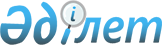 О некоторых вопросах Министерства торговли и интеграции Республики КазахстанПостановление Правительства Республики Казахстан от 22 февраля 2023 года № 149.
      Правительство Республики Казахстан ПОСТАНОВЛЯЕТ:
      1. Ликвидировать государственное учреждение "Торговое представительство Республики Казахстан в Российской Федерации" Министерства торговли и интеграции Республики Казахстан.
      2. Утвердить прилагаемые изменения, которые вносятся в некоторые решения Правительства Республики Казахстан.
      3. Признать утратившими силу некоторые решения Правительства Республики Казахстан согласно приложению к настоящему постановлению.
      4. Министерству торговли и интеграции Республики Казахстан совместно с Комитетом государственного имущества и приватизации Министерства финансов Республики Казахстан в установленном законодательством Республики Казахстан порядке принять меры, вытекающие из настоящего постановления.
      5. Настоящее постановление вводится в действие со дня его подписания. Изменения, которые вносятся в некоторые решения Правительства Республики Казахстан
      1. Утратил силу постановлением Правительства РК от 27.12.2023 № 1195.
      2. В постановлении Правительства Республики Казахстан от 15 апреля 2008 года № 339 "Об утверждении лимитов штатной численности министерств и иных центральных исполнительных органов с учетом численности их территориальных органов и подведомственных им государственных учреждений":
      в лимитах штатной численности министерств и иных центральных исполнительных органов с учетом численности их территориальных органов и подведомственных им государственных учреждений, утвержденных указанным постановлением:
      для служебного пользования.
      3. В постановлении Правительства Республики Казахстан от 31 декабря 2015 года № 1193 "О системе оплаты труда гражданских служащих, работников организаций, содержащихся за счет средств государственного бюджета, работников казенных предприятий":
      в части второй пункта 1:
      часть первую подпункта 5) исключить;
      подпункт 5) пункта 2 исключить;
      подпункт 1) пункта 3 изложить в следующей редакции:
      "1) фонд оплаты труда работников организаций определяется из пособия на оздоровление к ежегодному оплачиваемому трудовому отпуску гражданским служащим в размере одного ДО (тарифной ставки), за исключением работников, предусмотренных в пункте 4 статьи 25 Закона Республики Казахстан "О биологической безопасности Республики Казахстан", ДО (тарифной ставки), доплат и надбавок за условия труда, компенсаций, предусмотренных нормативными правовыми актами Республики Казахстан;".
      4. В постановлении Правительства Республики Казахстан от 10 июля 2019 года № 497 "О мерах по реализации Указов Президента Республики Казахстан от 17 июня 2019 года № 17 и от 1 июля 2019 года № 46 "О мерах по дальнейшему совершенствованию системы государственного управления Республики Казахстан":
      в Положении о Министерстве торговли и интеграции Республики Казахстан, утвержденном указанным постановлением:
      перечень государственных учреждений, находящихся в ведении Министерства, исключить. Перечень
утративших силу некоторых решений Правительства Республики Казахстан
      1. Постановление Правительства Республики Казахстан от 19 ноября 2002 года № 1222 "Об учреждении Торгового представительства Республики Казахстан в Российской Федерации".
      2. Постановление Правительства Республики Казахстан от 16 мая 2003 года № 455 "О внесении изменений в постановление Правительства Республики Казахстан от 19 ноября 2002 года № 1222".
      3. Подпункт 1) пункта 1 изменений и дополнения, которые вносятся в некоторые решения Правительства Республики Казахстан, утвержденных постановлением Правительства Республики Казахстан от 26 июля 2011 года № 858 "О внесении изменений и дополнения в некоторые решения Правительства Республики Казахстан".
      4. Постановление Правительства Республики Казахстан от 31 июля 2012 года № 1011 "Об утверждении Положения о Торговом представительстве Республики Казахстан в Российской Федерации, внесении дополнения в постановление Правительства Республики Казахстан от 16 июля 2002 года № 784 "О некоторых вопросах совершенствования механизма решения кадровых вопросов по должностным лицам, назначаемым Правительством Республики Казахстан или по согласованию с ним" и признании утратившими силу некоторых решений Правительства Республики Казахстан".
      5. Постановление Правительства Республики Казахстан от 8 ноября 2013 года № 1174 "О внесении изменений и дополнений в постановление Правительства Республики Казахстан от 31 июля 2012 года № 1011 "Об утверждении Положения о Торговом представительстве Республики Казахстан в Российской Федерации, внесении дополнения в постановление Правительства Республики Казахстан от 16 июля 2002 года № 784 "О некоторых вопросах совершенствования механизма решения кадровых вопросов по должностным лицам, назначаемым Правительством Республики Казахстан или по согласованию с ним" и признании утратившими силу некоторых решений Правительства Республики Казахстан".
      6. Постановление Правительства Республики Казахстан от 31 декабря 2013 года № 1455 "Об открытии отделения Торгового представительства Республики Казахстан в Российской Федерации в городе Казани (Республика Татарстан)".
      7. Постановление Правительства Республики Казахстан от 14 мая 2019 года № 284 "О внесении изменения в постановление Правительства Республики Казахстан от 31 июля 2012 года № 1011 "Об утверждении Положения о Торговом представительстве Республики Казахстан в Российской Федерации, внесении дополнения в постановление Правительства Республики Казахстан от 16 июля 2002 года № 784 "О некоторых вопросах совершенствования механизма решения кадровых вопросов по должностным лицам, назначаемым Правительством Республики Казахстан или по согласованию с ним" и признании утратившими силу некоторых решений Правительства Республики Казахстан".
      8. Постановление Правительства Республики Казахстан от 3 декабря 2019 года № 900 "О внесении изменений в постановление Правительства Республики Казахстан от 31 июля 2012 года № 1011 "Об утверждении Положения о Торговом представительстве Республики Казахстан в Российской Федерации, внесении дополнения в постановление Правительства Республики Казахстан от 16 июля 2002 года № 784 "О некоторых вопросах совершенствования механизма решения кадровых вопросов по должностным лицам, назначаемым Правительством Республики Казахстан или по согласованию с ним" и признании утратившими силу некоторых решений Правительства Республики Казахстан".
					© 2012. РГП на ПХВ «Институт законодательства и правовой информации Республики Казахстан» Министерства юстиции Республики Казахстан
				
      Премьер-МинистрРеспублики Казахстан 

А. Смаилов
Утверждены
постановлением Правительства
Республики Казахстан
от 22 февраля 2023 года № 149Приложение
к постановлению Правительства
Республики Казахстан
от 22 февраля 2023 года № 149